Boulder Elementary School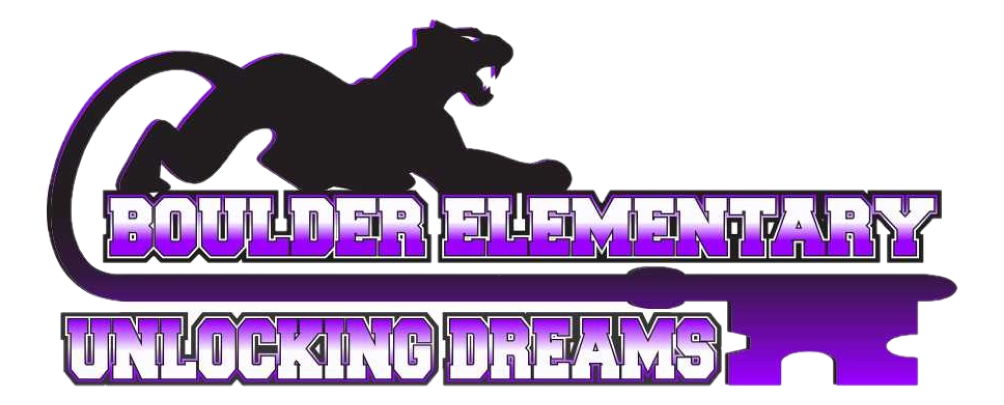 					2021-2022 School Supply ListGrade 7th – 8th				Teacher: Mrs. Ottman2 Spiral Bound notebooks (not composition notebooks)1 Folder2 Boxes of 24 Pencils (1 for the classroom)Note Cards2 Boxes of Kleenex (200 count or greater)2 Two Pocket FoldersDry Erase MarkersMarkersHighlightersColored Pencils